PROGRAM Obce Mikolajice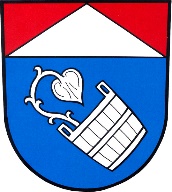 pro poskytování návratné finanční výpomoci na předfinancování výměny kotlů na pevná paliva podle podmínek dotačního programu Kotlíkové dotace v Moravskoslezském kraji - 3. výzva Článek 1Úvodní ustanovení, účel poskytování návratné finanční výpomociZájmem Obce Mikolajice (dále jen „Obec“) je motivovat širší okruh domácností k výměně starého a nevyhovujícího kotle na pevná paliva podle podmínek 
dotačního programu Kotlíkové dotace v Moravskoslezském kraji - 3. výzva, a to poskytováním návratné finanční výpomoci. Obec se zapojila do programu vydaného Ministerstvem životního prostředí v rámci Výzvy 
č.  1/2019 k předkládání žádostí o poskytnutí podpory na výměny nevyhovujících kotlů 
na pevná paliva v domácnostech, úspor energie a  dalších adaptačních či mitigačních opatření ve vztahu ke změně klimatu v obcích Karlovarského, Moravskoslezského 
a Ústeckého kraje ve smyslu Směrnice ZŽP č. 3/2019 (dále jen „Výzva č. 1/2019“). Cílem 1 této výzvy č. 1/2019 je zajištění předfinancování výměn nevyhovujících kotlů na pevná paliva za moderní zdroje tepla (dále jen „Dílčí projekt“) splňující podmínky 117. Výzvy Operačního programu Životní prostředí v rámci specifického cíle 2.1 v domácnostech Karlovarského, Moravskoslezského a  Ústeckého kraje formou zvýhodněné půjčky za účelem snížení emisí znečišťujících látek z lokálního vytápění domácností, a tím zlepšení kvality ovzduší (dále také jen „Program“).Obec se zapojila do Programu s cílem vytvořit podmínky pro předfinancování výměny kotle formou poskytnutí návratné finanční výpomoci. Žadatelé o návratnou finanční výpomoc získají od Obce finanční prostředky na předfinancování nového kotle, zrealizují výměnu kotle a následně předloží finanční vypořádání Moravskoslezskému kraji, který jim vyplatí kotlíkovou dotaci.Důvodem poskytování návratné finanční výpomoci je podpora projektů zlepšujících stav životního prostředí snížením emisí znečišťujících látek z lokálního vytápění domácností, a tím zlepšení kvality ovzduší.Poskytování návratné finanční výpomoci se realizuje v souladu se zákonem 
č. 128/2000 Sb., o obcích (obecní zřízení) ve znění pozdějších předpisů, zákonem 
č. 89/2012 Sb., občanský zákoník, ve znění pozdějších předpisů, zákonem 
č. 320/2001 Sb., o finanční kontrole ve veřejné správě a o změně některých zákonů (zákon 
o finanční kontrole), ve znění pozdějších předpisů, a zákonem č. 250/2000 Sb., 
o rozpočtových pravidlech územních rozpočtů, ve znění pozdějších předpisů.Celková výše tohoto programu je limitována objemem finančních prostředků, o který bylo Obcí požádáno 19.8.2020 na Státním fondu životního prostředí ČR (dále jen „SFŽP ČR“). Výše prostředků byla stanovena na základě projeveného zájmu ze strany obyvatel Obce. Po vyčerpání tohoto objemu nebude možné podpořit další žadatele.Článek 2Vymezení pojmůNávratnou finanční výpomocí se rozumí peněžní prostředky poskytnuté bezúročně z rozpočtu obce na předfinancování výměny starého a neekologického kotle na pevná paliva za nový ekologický kotel podle podmínek 
3. výzvy „kotlíkových dotací Moravskoslezského kraje“ (to jest nesplňujícího třídu 3, 4 nebo 5 podle ČSN EN 303-5).Žadatelem se rozumí subjekt, který v souladu s tímto programem o návratnou finanční výpomoc požádá.Oprávněným žadatelem o návratnou finanční výpomoc se rozumí žadatel, který splňuje všechny podmínky stanovené tímto Programem.Příjemcem návratné finanční výpomoci se rozumí žadatel, kterému bylo rozhodnutím Zastupitelstva obce Mikolajice schváleno poskytnutí finančních prostředků návratné finanční výpomoci.Článek 3Výše návratné finanční výpomociObec poskytne žadatelům návratnou finanční výpomoc ve výši maximálně 200.000 Kč/žadatel v případě pořízení tepelného čerpadla či kotle na biomasu (ruční přikládání, automatický).Absolutní souhrnná výše podpory SFŽP ČR je dána počtem skutečně realizovaných výměn nevyhovujících kotlů v městě a typem nového zdroje tepla v domácnostech.Podle projeveného zájmu v Obci se předpokládá celková výše podpory na poskytování bezúročných kotlíkových půjček s 20 % rezervou z celkové výše podpory 1.800.000 Kč.Článek 4Oprávněný žadatel o návratnou finanční výpomocOprávnění žadatelé o návratnou finanční výpomoc jsou osoby, které podaly žádost 
o kotlíkovou dotaci v rámci vyhlášené 3. výzvy „kotlíkových dotací Moravskoslezského kraje“ a kterým bylo sděleno, že splnili podmínky pro získání dotace z 3. výzvy kotlíkových dotací.Návratnou finanční výpomoc je možno poskytnout, pokud v době podání žádosti nemá 
a do podpisu smlouvy nebude mít žadatel vůči Obci žádné nesplacené závazky po lhůtě splatnosti, právo vlastníka nakládat s rodinným domem nesmí byt omezeno soudcovským zástavním právem, exekutorským zástavním právem nebo zástavním právem zřízeným 
ve prospěch příslušných orgánů pro pohledávky na daních, pojistném na sociální zabezpečení nebo pojistném na veřejné zdravotní pojištění. Rodinný dům nesmí být v době podání žádosti a do podpisu smlouvy nebude předmětem výkonu rozhodnutí nebo exekuce. Překážkou poskytnutí dotace a návratné finanční výpomoci není zástavní právo 
k menšinovému spoluvlastnickému podílu na rodinném domu, nejedná-li se o podíl žadatele, ani skutečnost, že předmětem výkonu rozhodnuti nebo exekuce je menšinový spoluvlastnický podíl na rodinném domu, nejedná-li se o podíl žadatele. Smluvní zástavní právo z důvodu hypotéky či půjčky pro úpravu bydlení není překážkou pro poskytnutí návratné finanční výpomoci.Článek 5Podmínky návratné finanční výpomociFinanční prostředky návratné finanční výpomoci jsou účelově vázány na výměnu nevyhovujících a neekologických kotlů na pevná paliva dle podmínek vyhlášené 3. výzvy „kotlíkových dotací Moravskoslezského kraje“.Vyplněná žádost o návratnou finanční výpomoc bude podávána v listinné podobě 
na stanoveném formuláři osobně na podatelně obecního úřadu Mikolajice nebo poštou.Formulář žádosti o návratnou finanční výpomoc je k dispozici na obecním úřadu Mikolajice (kontaktní osoba: Pavla Vykydalová, účetní) a v elektronické podobě na webové stránce Obce (https://www.mikolajice.cz). Tento formulář tvoří přílohu č. 1 této listiny.Podmínkou podání žádosti o návratnou finanční výpomoc je schválení bezvadné žádosti 
o  kotlíkovou dotaci v rámci vyhlášené 3. výzvy „kotlíkových dotací Moravskoslezského kraje“. Žadatelé jsou povinni doložit spolu s žádostí o návratnou finanční výpomoc kopii smlouvy o poskytnutí „kotlíkové“ dotace z rozpočtu Moravskoslezského kraje, která bude podepsána oběma stranami této smlouvy.Podmínkami uzavření smlouvy mezi žadatelem a Obcí:schválení rozhodnutí o poskytnutí finančních prostředků ze SFŽP ČR Zastupitelstvem obce Mikolajice,obdržení finančních prostředků z rozpočtu SFŽP ČR na poskytování bezúročných kotlíkových půjček formou návratných finančních výpomocí,schválení smlouvy mezi žadatelem a Obcí o poskytnutí návratné finanční výpomoci Zastupitelstvem obce Mikolajice.Návratná finanční výpomoc bude žadateli poskytnuta bezhotovostním převodem z účtu Obce na účet žadatele, a to do 10 pracovních dnů ode dne podpisu smlouvy o poskytnutí návratné finanční výpomoci z rozpočtu obce Mikolajice oběma smluvními stranami.Žadatel je povinen zrealizovat výměnu kotle nejpozději do 30. 12. 2021. Žadatelům, jejichž žádost o kotlíkovou dotaci bude zařazena do zásobníku projektů 3. výzvy „kotlíkových dotací Moravskoslezského kraje“ a následně bude dodatečným navýšením finančních prostředků schválena, bude termín realizace výměny kotle adekvátně prodloužen.Žadatel je povinen Obci do 10 pracovních dnů ode dne podání závěrečného vyúčtování dotace Moravskoslezskému kraji doložit kopii tohoto vyúčtování společně s dokladem o jeho předání Moravskoslezskému kraji (doklad o podání z pošty, listiny opatřené podacím razítkem Moravskoslezského kraje nebo jiným věrohodným způsobem). Poskytovatel si zároveň v případě potřeby vyhrazuje právo požádat žadatele i o další dokumenty týkající se vyúčtování návratné finanční výpomoci.Po proplacení kotlíkové dotace ze strany Moravskoslezského kraje je žadatel povinen 
bez zbytečného odkladu informovat Obec Mikolajice o přijetí finančních prostředků (písemně nebo e-mailem: mistostarosta@mikolajice.cz). Žadatel je povinen uhradit první splátku návratné finanční výpomoci Obci do 10 pracovních dnů od proplacení kotlíkové dotace Moravskoslezským krajem na účet žadatele. První splátka se rovná plné výši kotlíkové dotace; v případě, že nebyla při pořízení kotle vyčerpána celá návratná finanční výpomoc, vrací žadatel také nevyčerpanou část finančních prostředků. Zbývající návratnou finanční výpomoc je žadatel povinen vrátit Obci v pravidelných měsíčních splátkách ve výši nejméně 1.000 Kč splatných vždy do konce kalendářního měsíce, za který se daná splátka platí, počínaje kalendářním měsícem následujícím po kalendářním měsíci, v němž je stanovena splatnost první splátky.Návratná finanční výpomoc je poskytována nejvýše na 10 let ode dne uzavření smlouvy 
o poskytnutí návratné finanční výpomoci z rozpočtu obce Mikolajice.Návratnou finanční výpomoc lze předčasně kdykoliv splatit bez jakýchkoli sankcí či poplatků. Žadatel musí však předem informovat obecní úřad Mikolajice o takto provedené splátce návratné finanční výpomoci.V případě, že žadatel nesplní podmínky pro poskytování kotlíkové dotace a kotlíkovou dotaci z Moravskoslezského kraje neobdrží, je povinen návratnou finanční výpomoc vrátit Obci 
v pravidelných měsíčních splátkách ve výši 2.000 Kč splatných vždy do konce kalendářního měsíce, za který se daná splátka platí, přičemž první splátka je splatná do konce kalendářního měsíce následujícího po kalendářním měsíci, v němž mu byla informace 
o neposkytnutí dotace ze strany Krajského úřadu Moravskoslezského kraje sdělena.Rozhodne-li se žadatel dílčí projekt nerealizovat, je povinen neprodleně tuto skutečnost písemně s uvedením důvodů oznámit obecnímu úřadu Mikolajice a návratnou finanční výpomoc Obci vrátit do 10 pracovních dnů ode dne doručení tohoto oznámení, nejpozději však do konce doby realizace stanovené Smlouvou 
o  poskytnutí návratné finanční výpomoci z rozpočtu Obce Mikolajice.Žadatel je povinen návratnou finanční výpomoc vrátit (vracet) Obci bezhotovostním převodem na bankovní účet Obce pod variabilním symbolem uvedeným ve smlouvě 
o poskytnutí návratné finanční výpomoci z rozpočtu Obce Mikolajice.V případě, že žadatel použije návratnou finanční výpomoc nebo její část na jiný účel než účel sjednaný nebo poruší některou z povinností uvedených ve Smlouvě o poskytnutí návratné finanční výpomoci z  rozpočtu Obce Mikolajice, dopustí se porušení rozpočtové kázně ve smyslu ustanovení § 22 zákona č. 250/2000 Sb., o rozpočtových pravidlech územních rozpočtů, ve znění pozdějších předpisů.Za porušení rozpočtové kázně uloží Obec žadateli odvod do svého rozpočtu, a to ve výši částky neoprávněně použitých nebo zadržených prostředků, spolu s povinností zaplatit penále ve výši 1 promile denně z neoprávněně použitých nebo zadržených peněžních prostředků, nejvýše však do výše této částky. V případě jiných porušení uloží Obec odvod podle pravidel nastavených ve Smlouvě o poskytnutí návratné finanční výpomoci 
z rozpočtu Obce Mikolajice.Článek 6Termín podávání žádosti o návratnou finanční výpomocLhůta pro podávání žádostí o návratnou finanční výpomoc je stanovena od 2.2.2020 
do 30.4.2021 nebo do vyčerpání finančních prostředků. Žadatelům, jejichž žádost 
o kotlíkovou dotaci bude zařazena do zásobníku projektů 3. výzvy „kotlíkových dotací Moravskoslezského kraje“ a následně bude dodatečným navýšením finančních prostředků schválena, bude termín podávání žádostí o návratnou adekvátně prodloužen.Článek 7Rozhodování o návratné finanční výpomociO poskytnutí návratné finanční výpomoci rozhodne Zastupitelstvo obce Mikolajice. Žadatel bude po schválení poskytnutí návratné finanční výpomoci Zastupitelstvem obce Mikolajice vyzván k uzavření Smlouvy o poskytnutí návratné finanční výpomoci z rozpočtu Obce Mikolajice (příloha č. 2). Smlouvu o poskytnutí návratné finanční výpomoci z rozpočtu Obce Mikolajice uzavírá Obec a žadatel nejpozději do 30 dnů od vyzvání žadatele ze strany Obce. Další požadavky a podmínky návratné finanční výpomoci mohou být zahrnuty do smlouvy 
o poskytnutí návratné finanční výpomoci z rozpočtu Obce Mikolajice.Návratná finanční výpomoc bude žadateli zaslána bezhotovostně na účet uvedený 
ve smlouvě o poskytnutí návratné finanční výpomoci z rozpočtu Obce Mikolajice, a to nejpozději do 10 pracovních dnů ode dne podpisu této smlouvy oběma jejími smluvními stranami.Článek 8Závěrečná ustanoveníTento program byl schválen usnesením Zastupitelstvem obce Mikolajice 
ze dne 1. 2.2021, č. 5/13.V Mikolajicích dne 1.2.2021Petr Jedlička					         		Martin Krupamístostarosta obce						starosta obcePřílohy:č. 1: Žádost o návratnou finanční výpomoc (vzor)č. 2: Smlouva o poskytnutí návratné finanční výpomoci z rozpočtu Obce Mikolajice (vzor)